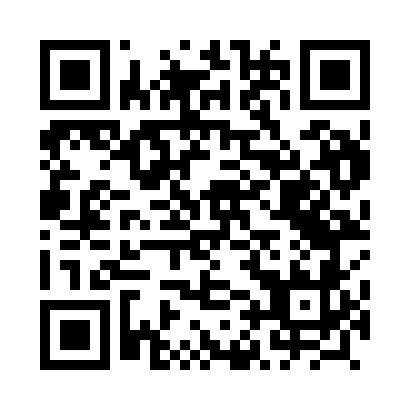 Prayer times for Ploski, PolandWed 1 May 2024 - Fri 31 May 2024High Latitude Method: Angle Based RulePrayer Calculation Method: Muslim World LeagueAsar Calculation Method: HanafiPrayer times provided by https://www.salahtimes.comDateDayFajrSunriseDhuhrAsrMaghribIsha1Wed2:545:2412:505:588:1710:362Thu2:515:2212:505:598:1910:393Fri2:475:2112:506:008:2010:424Sat2:435:1912:506:018:2210:465Sun2:405:1712:506:018:2410:496Mon2:365:1512:506:028:2510:527Tue2:365:1412:506:038:2710:568Wed2:355:1212:506:048:2810:579Thu2:345:1012:506:058:3010:5710Fri2:335:0812:506:068:3210:5811Sat2:335:0712:506:078:3310:5912Sun2:325:0512:506:088:3510:5913Mon2:315:0412:506:098:3611:0014Tue2:315:0212:506:108:3811:0115Wed2:305:0112:506:118:3911:0116Thu2:304:5912:506:128:4111:0217Fri2:294:5812:506:138:4211:0318Sat2:294:5612:506:138:4411:0319Sun2:284:5512:506:148:4511:0420Mon2:284:5412:506:158:4711:0521Tue2:274:5312:506:168:4811:0522Wed2:274:5112:506:178:4911:0623Thu2:264:5012:506:178:5111:0624Fri2:264:4912:506:188:5211:0725Sat2:254:4812:506:198:5311:0826Sun2:254:4712:506:208:5511:0827Mon2:254:4612:506:218:5611:0928Tue2:244:4512:516:218:5711:1029Wed2:244:4412:516:228:5811:1030Thu2:244:4312:516:238:5911:1131Fri2:244:4212:516:239:0011:11